      		      		บันทึกข้อความ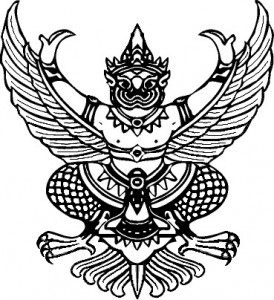 ส่วนราชการ    คณะมนุษยศาสตร์และสังคมศาสตร์ มหาวิทยาลัยราชภัฏนครสวรรค์ที่                	วันที่         เดือน                  พ.ศ.เรื่อง     การเข้าร่วมและยินยอมการจ่ายเงินสนับสนุนโครงการ/กิจกรรมเรียน     คณบดีคณะมนุษยศาสตร์และสังคมศาสตร์  มหาวิทยาลัยราชภัฏนครสวรรค์		ข้าพเจ้า.........................................................................รหัสนักศึกษา................................................สาขาวิชา..........................................................................สังกัดคณะ.............................................................................ที่อยู่ปัจจุบัน....................................................................................................................................................................................................................................................................................โทรศัพท์........................................................ มีความประสงค์ที่จะเข้าร่วมโครงการ/กิจกรรมและยินยอมในการจ่ายเงินสนับสนุนโครงการ/กิจกรรม(ชื่อโครงการ)..................................................................................................................................................................เป็นจำนวนเงิน............................................................บาท (........................................................................................)ซึ่งการเข้าร่วมและจ่ายเงินสนับสนุนโครงการ/กิจกรรมในครั้งนี้ ไม่มีผลกระทบต่อค่าครองชีพและการดำเนินชีวิตประจำวันของข้าพเจ้า ไม่มีความประสงค์เข้าร่วมโครงการ/กิจกรรมและจ่ายเงินสนับสนุน เพราะ...................................................................................................................................................................................................................................................		ดังนั้น เพื่อให้การดำเนินโครงการ/กิจกรรมเป็นไปด้วยความเรียบร้อย และเกิดประสิทธิภาพสูงสุดข้าพเจ้า.....................................................................................................จึงทำบันทึกข้อความไว้เป็นลายลักษณ์อักษร เพื่อแสดงความต้องการของข้าพเจ้า	จึงเรียนมาเพื่อโปรดทราบ		ลงชื่อ..................................................................		      (................................................................)				     ผู้เข้าร่วมโครงการผู้รับผิดชอบโครการ/กิจกรรม....................................................................................................................ลงชื่อ.................................................(........................................................)วัน............../...................../...............ความเห็นหัวหน้าสาขาวิชา....................................................................................................................ลงชื่อ.................................................(........................................................)วัน............../...................../...............ความเห็นคณบดี/รองคณบดีฝ่ายบริหาร....................................................................................................................ลงชื่อ.................................................(........................................................)วัน............../...................../...............